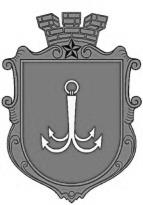                                           ОДЕСЬКА МІСЬКА РАДАПОСТІЙНА КОМІСІЯЗ ПИТАНЬ ОСВІТИ, СПОРТУ ТА ВЗАЄМОДІЇ З ГРОМАДСЬКИМИ ОРГАНІЗАЦІЯМИПОРЯДОК ДЕННИЙ ЗАСІДАННЯ ПОСТІЙНОЇ КОМІСІЇ VIII СКЛИКАННЯ08 листопада 2023 року                                                                                                        каб .307       14:00                                                                                                                       пл. Думська, 1Про внесення на розгляд Одеській міській раді проєкту рішення                      «Про внесення змін до Міської цільової програми національно-патріотичного виховання дітей та молоді міста Одеси «Я – одесит, патріот України» на 2021-2026 роки, затвердженої рішенням Одеської міської ради від 03 лютого 2021 року № 55-VIII»;Про внесення на розгляд Одеській міській раді проєкту рішення «Про внесення змін до Міської цільової програми розвитку освіти в м. Одесі на 2023-2025 роки», затвердженої рішенням Одеської міської ради від 03 травня 2023 року №1144-VIІI;Проєкт рішення Виконавчого комітету Одеської міської ради «Про введення додаткових ставок сторожів у закладах та установах освіти комунальної власності  територіальної громади м. Одеси  на період дії правового режиму  воєнного стану»;Про внесення на розгляд Одеській міській раді проєкту рішення «Про внесення змін до рішення Одеської міської ради від 27 серпня 2014 року                 № 5233-VI «Про встановлення вартості харчування учнів та вихованців у закладах освіти м. Одеси»;Титульний перелік (розшифровка видатків до бюджетного запиту по закладам освіти комунальної власності територіальної громади м. Одеси на 2024 рік за КЕКВ 3132 «Капітальний ремонт інших об'єктів» та розшифровка видатків на придбання обладнання за КЕКВ 3110 «Придбання обладнання і предметів довгострокового користування»).Доповідач: Департамент освіти та науки Одеської міської радиПро внесення на розгляд Одеській міській раді проєкту рішення «Про надання згоди на придбання в комунальну власність комунальної власності територіальної громади м. Одеси квартир на виконання Міської цільової програми забезпечення житлом дітей-сиріт, дітей, позбавлених батківського піклування, осіб з їх числа та багатодітних сімей, які виховують п’ятьох та більше дітей, на 2023-2025 роки».Доповідач: Управління капітального будівництва Одеської міської радипл. Думська, 1, м. Одеса, 65026, Україна